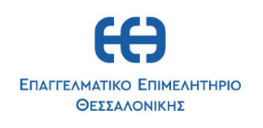 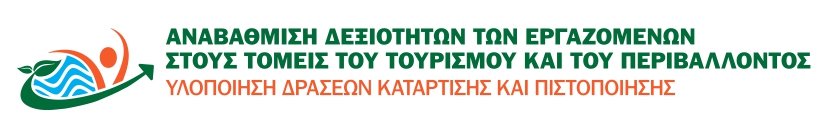 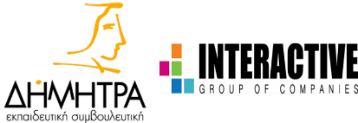 ΑΙΤΗΣΗ ΩΦΕΛΟΥΜΕΝΟΥΕπίπεδο εκπαίδευσης: Επιλέξτε το υψηλότερο εκπαιδευτικό επίπεδο που έχετε ολοκληρώσει τελευταίο σύμφωνα με τους τίτλους σπουδών σας (επιλέξτε ένα)Αριθμός ετών εργασιακής εμπειρίας:Ωράριο εργασίας (συμπληρώστε π.χ. ΔΕΥ – ΠΑΡ 09:00 – 17:00./ΚΥΛΙΟΜΕΝΟ)………………………………………………………………………………………Εργασιακό καθεστώς (επιλέξτε ένα): Εργάζεστε στον κλάδο του τουρισμού ;                                  Ναι                        Όχι              Εργάζεστε στον κλάδο του περιβάλλοντος ;                           Ναι                        Όχι              ΔΙΚΑΙΟΛΟΓΗΤΙΚΑ ΣΥΜΜΕΤΟΧΗΣ:Συμπληρωμένη αίτησηΑντίγραφο των δυο όψεων του ατομικού δελτίου ταυτότητας ή διαβατηρίου ή άλλου πιστοποιητικού ταυτοπροσωπίας. Αποδεικτικό εργασιακής κατάστασης κατά την ημερομηνία υποβολής της αίτησης. Ένα από τα παρακάτω:Για τους Εργαζόμενους:  Ένα από τα παρακάτω, που τεκμηριώνουν την εργασιακή κατάσταση κατά την ημερομηνία υποβολής. Αντίγραφο Βεβαίωσης εργοδότη στην οποία θα αναφέρεται η διάρκεια απασχόλησης και η σχέση εργασίας,Αντίγραφο τελευταίας μισθοδοσίας εφόσον αναγράφονται τα στοιχεία της επιχείρησης,Ατομικό Λογαριασμό Ασφάλισης που εκδίδεται από τον ΕΦΚΑ (στη διεύθυνση https://apps.ika.gr/eInsuranceStatement/ με ταυτοποίηση στοιχείων TAXISNET ή κωδικού ΕΦΚΑ),Έντυπο Ε3 Αναγγελίας Πρόσληψης,Εκτύπωση της Υπεύθυνης Δήλωσης Εργαζόμενων για τη χορήγηση έκτακτης οικονομικής ενίσχυσης, ως αποζημίωση ειδικού σκοπού, από το ΕΡΓΑΝΗ.Για τους Εποχικά Εργαζόμενους: Αντίγραφο της κάρτας ανεργίας σε ισχύ. Προκειμένου να αποδειχτεί η εποχικότητα, η κάρτα ανεργίας πρέπει να συνοδεύεται:Από Έντυπο Καταγγελίας Σύμβασης Εργασίας (Ε6) υπογεγραμμένο από τον άνεργο και τον εργοδότη είτε από τη Βεβαίωση Λήξης Σύμβασης Ορισμένου Χρόνου (Ε7) υπογεγραμμένη από τον Εργοδότη,Από Βεβαίωση Εποχικότητας της επιχείρησης,Από Αντίγραφο της “Απόφασης Υπαγωγής” στην επιδότηση από τον ΟΑΕΔ (είτε πρόκειται για το ειδικό εποχικό βοήθημα είτε πρόκειται για την επιδότηση ανεργίας 3 μηνών και 5 ημερών για Ασφαλισμένους, οι οποίοι έχουν απασχοληθεί σε Τουριστικά και άλλα Επαγγέλματα σε Επιχειρήσεις που λειτουργούν εποχικά).Αποδεικτικό εκπαιδευτικού επιπέδου (αντίγραφο απολυτηρίου τουλάχιστον υποχρεωτικής εκπαίδευσης ή Λυκείου ή Δίπλωμα ΙΕΚ ή Πτυχίου ή Μεταπτυχιακού τίτλου κ.λπ.). Σε περίπτωση τίτλων εξωτερικού απαιτείται αναγνώριση από τον ΔΟΑΤΑΠ.  Σημειώνεται ότι οι υποψήφιοι θα πρέπει να διαθέτουν τουλάχιστον απολυτήριο Υποχρεωτικής εκπαίδευσης (δημοτικού σχολείου για τους αποφοιτήσαντες έως το 1980 και τριτάξιου Γυμνασίου για αποφοιτήσαντες από το 1981 και έπειτα).Αντίγραφα επίσημων έγγραφων όπου αναγράφεται ο ΑΦΜ, ο ΑΜΚΑ και ο Αριθμός Μητρώου Ασφαλισμένου (ΑΜΑ) του υποψηφίου.Αποδεικτικό επαγγελματικής Εμπειρίας: Βεβαίωση Προϋπηρεσίας, ως Βεβαίωση χρόνου ασφάλισης και για κάθε νόμιμη χρήση που εκδίδεται από τον ΕΦΚΑ (στη διεύθυνση https://www.efka.gov.gr/el/asphalismenoi/elektronikes-yperesies-giaasphalismenoys, με ταυτοποίηση στοιχείων TAXISNET).Αντίγραφο Τραπεζικού λογαριασμού (φωτοτυπία βιβλιαρίου) με εμφανή τον "International Bank Account Number" (ΙΒΑΝ), στον οποίο θα είναι Κύριος Δικαιούχος ο/ η Αιτών/ ούσα.Ετήσιος πίνακας προσωπικού Ε4Υπεύθυνη δήλωση ψηφιακά υπογεγραμμένη από το www.gov.gr, (η οποία θα απευθύνεται στο Επαγγελματικό Επιμελητήριο Θεσσαλονίκης) στην οποία να δηλώνει ότι:Την ημέρα υποβολής της αίτησης είναι εργαζόμενος σε επιχείρηση του Ιδιωτικού Τομέα της Οικονομίας με σχέση εξαρτημένης εργασίας ή εποχικά εργαζόμενος/η,Την επωνυμία της επιχείρησηςΤο Α.Φ.Μ της επιχείρησηςΤα προσκομιζόμενα έγγραφα είναι γνήσια αντίγραφα των πρωτοτύπωνΣε περίπτωση που κατά την ημερομηνία υποβολής της αίτησης συμμετοχής, η σύμβαση το εργαζόμενου σε επιχείρηση του Ιδιωτικού Τομέα έχει τεθεί σε αναστολή, λόγω των έκτακτων μέτρων πρόληψης της διάδοσης του Covid-19, ο υποψήφιος δηλώνει επιπροσθέτως την αναστολή της σύμβασης εργασίας του καθώς και την έναρξη αυτής.Τα δικαιολογητικά υποβάλλονται όλα μαζί συγκεντρωμένα σε φυσικό αρχείο εκτυπωμένα αντίγραφα.  Αποδεκτά γίνονται ευκρινή αρχεία.1)  Στοιχεία ωφελούμενουΌνομα:……………………………………………..……………………………………………..……………………………………………..Επώνυμο:………………………………………….….Πατρώνυμο:……………………………………………..……………………………………………..……………………………………………..Μητρώνυμο:……………………………………………..Ημ/νία Γέννησης:……………………………………………..……………………………………………..……………………………………………..Φύλο:……………………………………………..Κινητό τηλέφωνο :……………………………………………..……………………………………………..……………………………………………..Σταθερό τηλ.:……………………………………………..Email::………………………………………………………………………………………………………………………………..………………………………………………………………………………………………………………………………..………………………………………………………………………………………………………………………………..………………………………………………………………………………………………………………………………..………………………………………………………………………………………………………………………………..………………………………………………………………………………………………………………………………..Αρ. Μητρώου Ασφαλιστικού ταμείουΑρ. Μητρώου Ασφαλιστικού ταμείουΑρ. Μητρώου Ασφαλιστικού ταμείου:……………………………………..…………………………..……………………………..……………………………………..…………………………..……………………………..……………………………………..…………………………..……………………………..……………………………………..…………………………..……………………………..ΑΜΚΑ:……………………………………………..……………………………………………..……………………………………………..ΑΦΜ:……………………………………………..Α.Δ.Τ./Διαβατήριο:……………………………………………..……………………………………………..……………………………………………..Τράπεζα:……………………………………………..ΙΒΑΝ (GR):………………………………………………………………………………………………………………………………..………………………………………………………………………………………………………………………………..………………………………………………………………………………………………………………………………..………………………………………………………………………………………………………………………………..………………………………………………………………………………………………………………………………..………………………………………………………………………………………………………………………………..2)  Στοιχεία ΔιεύθυνσηςΔ/νση κατ. (οδός):……………………………………………..Αριθμός:………………………………………….….Τ.Κ.:……………………………………………..Δήμος:……………………………………………..Πόλη:……………………………………………..3)  Στοιχεία ΕπιχείρησηςΕπωνυμία:……………………………………………..ΑΦΜ :………………………………………….….Δ/νση:……………………………………………..Αριθμός.:……………………………………………..Τ.Κ.:……………………………………………..Δήμος :……………………………………………..Πόλη                                4)  Στοιχεία εκπαίδευσηςΠτυχίο Βασικής ΕκπαίδευσηςΠτυχίο Ανώτερης Δευτεροβάθμιας Εκπαίδευσης (Λύκειο)Πτυχίο Μεταδευτεροβάθμιας Εκπαίδευσης (π.χ. ΙΕΚ)Πτυχίο Ανώτατης Εκπαίδευσης (ΑΕΙ)5)  Επιλογή θεματικού αντικειμένου (επιλέξτε ένα)5)  Επιλογή θεματικού αντικειμένου (επιλέξτε ένα)5)  Επιλογή θεματικού αντικειμένου (επιλέξτε ένα)5)  Επιλογή θεματικού αντικειμένου (επιλέξτε ένα)5)  Επιλογή θεματικού αντικειμένου (επιλέξτε ένα)5)  Επιλογή θεματικού αντικειμένου (επιλέξτε ένα)5)  Επιλογή θεματικού αντικειμένου (επιλέξτε ένα) Υπάλληλος Διοικητικής Υποστήριξης σε τουριστικές επιχειρήσειςe-Commerce – Hospitality Sales – MarketingΑγγλικά για τον τουρισμό Υπεύθυνος Περιβαλλοντικής Διαχείρισης, Υγείας και Ασφάλειας ΕπιχειρήσεωνΠεριβαλλοντική προστασία και ανακύκλωση προϊόντωνΔιοίκηση στη Διαχείριση κρίσεων από φυσικές και τεχνολογικές καταστροφές6)  Εργασιακή κατάσταση - εμπειρία (επιλέξτε ένα)>10 έτη5-10 έτη<5 έτηΑπασχολούμαι με σύμβαση εργασίας πλήρους απασχόλησης και αορίστου χρόνουΑπασχολούμαι με σύμβαση εργασίας πλήρους απασχόλησης και ορισμένου χρόνου (συμπεριλαμβάνεται η εποχική απασχόληση)Απασχολούμαι με σύμβαση εργασίας μερικής απασχόλησης και αορίστου χρόνουΑπασχολούμαι με σύμβαση εργασίας μερικής απασχόλησης και ορισμένου χρόνου (συμπεριλαμβάνεται η εποχική απασχόληση)Απασχολούμαι με εκ περιτροπής απασχόλησηΑπασχολούμαι αμειβόμενος/η με εργόσημο7)  Ερωτηματολόγιο (βάλτε Χ σε μια επιλογή ανά ερώτηση)